Barret’s Chapel SchoolMiddle School (6th, 7th, & 8th)T-shirt Order FormBarret’s Chapel Middle School shirts are now on sale.  Show your class spirit and order one today!Please return order forms with payment by Tuesday, September 8Cash: Exact change only..Checks: Payable to Barret’s Chapel School.All shirts are $8.50 each.Student: ___________________Grade: ____Homeroom:__________Shirt Details:Shirt color:  Kelly GreenWriting: Navy BlueBackground: White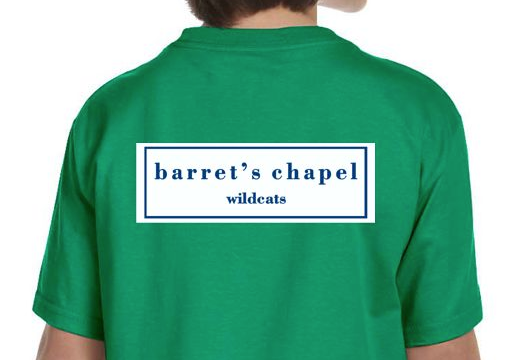 SizeQuantityTotal PriceAdult X-SmallAdultSmallAdultMediumAdultLargeAdultX-LargeAdult2X-Large